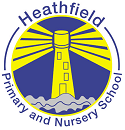 Records Management and Retention Policy ContentsIntroductionScope of policyResponsibilitiesRelationship with existing policiesThe regulatory environment What the school will doReviewRecords Management and Retention Policy [2018]IntroductionHeathfield Primary and Nursery School (‘the school’) recognises that by efficiently managing its records, it will be able to comply with its legal and regulatory obligations and to contribute to the effective overall management of the institution. Records provide evidence for protecting the legal rights and interests of the school and provide evidence for demonstrating performance and accountability.This document provides the policy framework for the effective management and auditing of the school’s records management arrangements.Scope of the policyThis policy applies to all records created, received or maintained by staff of the school while carrying out its functions.The policy applies to the management of school records regardless of format or the location from or in which school employees, agents, contractors and partners’ access them.Records are defined as all those documents which facilitate the business carried out by the school and which are thereafter retained (for a set period) to provide evidence of its transactions or activities. These records may be created, acquired or maintained in hard copy or electronically.Where the school identifies records for permanent preservation its archives for historical research it will liaise with the County Archives Service / another appropriate body to manage the process. ResponsibilitiesThe school’s Governing Body has a corporate responsibility to maintain its records and record keeping systems in accordance with the regulatory environment. The person with overall responsibility for this policy on a day-to-day basis is the school’s Headteacher.The person responsible for day-to-day records management in the school will give guidance for good records management practice and will promote compliance with this policy so that information will be retrieved easily, appropriately and in a timely way. They will also monitor compliance with this policy by surveying (at least) annually to check if records are stored securely and can be accessed appropriately.Individual staff and employees must ensure that records for which they are responsible are accurate, maintained and disposed of in accordance with the school’s records management guidelines.4.	Relationship with existing policiesThis policy has been drawn up within the context of:Freedom of Information PolicyData Protection PolicyAnd with other legislation or regulations (including audit, equal opportunities and ethics) affecting the school.This policy aims to ensure that the school creates or acquires, uses, stores and disposes of records in accordance with the legal framework and codes of practice.5.	The regulatory environmentThe school will operate within a legal framework set by statute, case law and regulations including, but not limited to:Data Protection Act 1998Freedom of Information Act 2000Environmental Information Regulations 2004Criminal Justice Act 1988Civil Evidence Act 1995Regulation of Investigatory Powers Act 2000Human Rights Act 1998Re-use of Public Sector Information Regulations 2015General Data Protection Regulations 2017Data Protection Act 2018and within relevant Codes of Practice, including but not limited to:Code of Practice on Records Management issued in July 2009 by the Lord Chancellor under section 46 of the Freedom of Information Act 2000Local Government Transparency Code 2015.The school’s Records Management and Retention Policy will be affected by changes in the regulatory environment. As the full implications of the General Data Protection Regulation/Data Protection Act 2018 requirements becomes clearer, the school will amend this policy to reflect relevant changes.6.	What the school will doThe Code of Practice on Records Management issued in July 2009 under section 46 of the Freedom of Information Act 2000 defines a record as:‘Information created, received and maintained as evidence and information by an organisation or person, in pursuance of legal obligations or in the transaction of business’In terms of this policy, ‘records’ are defined as all documented information.The school will create (or acquire) records according to the needs of the school. Records will be managed so that they are:kept up to dateaccessible to those who need to access themreviewed regularlyretained in line with the school’s retention scheduledisposed of at the appropriate time in a way that is in keeping with the type of record.The school will ensure adequate controls are in place to:protect records from accidental or intentional inappropriate accessallow the sharing of records safely and appropriately make information openly available (where appropriate)manage records in compliant and safe way and in line with legislative requirements.The school will consider individuals’ privacy whenever a new record containing personal information is created or acquired and will conduct Data Protection Impact Assessments as appropriate.The school will have regard to authoritative practice guidance (from sources such as The Information Records Management Society - IRMS, the Information Commissioner’s Office - ICO and the Department for Education - DfE) and will incorporate it as appropriate into its records management arrangements.All school records will be managed in accordance with this Records Management and Retention Policy.Retention ScheduleThe school will maintain a Retention Schedule which will list all the record series retained by the school (including those containing personal / special personal data), along with the retention period. Also, amongst other relevant information the schedule will identify new or obsolete records, changes in retention periods, destruction methods and it will document records retained outside the stated period. The school recognises that the Retention Schedule is an active document and will regularly review the schedule to maintain its relevance and effectiveness.To determine a record’s retention period, the school will follow relevant legislation, consider recommendations by appropriate advisory bodies, e.g. the advice from the IRMS, the DfE, educational best practice and the school’s own assessment of the record’s value to the functioning of the school.DisposalDisposing of records is an important part of a record’s lifecycle. The school recognises that the disposal of records requires proper management and execution. The advantages of carrying out effective records disposal are:Reducing unnecessary storage costsEnabling quicker and more efficient record retrievals on requests for personal information and on Freedom of Information and Environmental Information requests.In operational terms, the school will manage its records to meet three broad aims:7.	ReviewThis policy will be reviewed in April 2021 and thereafter annually.This page is intentionally left blankDOCUMENT ORIGINSDOCUMENT ORIGINSDOCUMENT ORIGINSDOCUMENT ORIGINSStatus DraftCurrent version no.1.0OrganisationNCCVersion date2017-15-12AuthorJeremy Lyn-CookApproved by (If applicable)AudienceAnyoneApproval dateSecurity classificationOFFICIALNext review dateAnnuallyDOCUMENT CHANGE HISTORYDOCUMENT CHANGE HISTORYDOCUMENT CHANGE HISTORYDOCUMENT CHANGE HISTORYRevision dateVersion no.Author of changesSummary of changes21st May 20192Melloney Adams No changes annual review 13th April 20203Melloney Adams No changes annual reviewAimHowWhyStore and maintain information in a controlled mannerBy storing information and controlling access to it by the appropriate staff.By collecting and keeping information to agreed standards according to the needs of the school.By effectively managing the amount of physical records stored both on-site and off-site.To ensure that information can be found easily and is accessible to the right people when they need to it.To enable better decision making.To enable appropriate re-use and sharing of information.To reduce the risk of reputational damage due to inaccurate or incomplete information.To ensure cost effective storage of records.To ensure that the pupils, staff, parents and partners have confidence that records are authoritative and reliable.Protect information By ensuring relevant security mechanisms are in place.By training staff on the correct and safe handling of information particularly special (sensitive) information.By considering security matters when transporting or transferring personal information.To ensure business continuity and that the school is able to continue to function.To prevent loss of or inappropriate access to special (sensitive information).Retain authoritative information about past and present activitiesBy regularly checking the information held by the school.By ensuring that information is held for as long as it is required as set out in the school’s Retention and Disposal schedule.To ensure the school has the information it needs to deliver its services.To support compliance with the FOIA, EIR, GDPR 2017 and the process of handling requests for personal information under the Data Protection Act 2018 or the access to school records provisions.